NAME:__________________________ SCHOOL: __________________________GRADE: _______ DATE: ____________________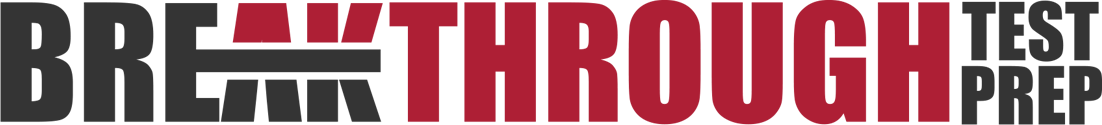 SAT SKILL SET ASSESSMENTThe following assessment enables you to find out if your skill sets are at the level necessary to be able to score well on the SAT. After reading the statement, please indicate from 1-4 how well it applies to you.1. Strongly disagree 2. Disagree 3. Agree  4. Strongly agreeHow to score:Add questions 1-10* to compute the correlation to the SAT Reading/Writing/Language Score Range __________Add the total from 10*-16 _____to compute the correlation to the SAT Math Score Range (* 10 is used twice)StatementDescribes Me (1-4)1I enjoy reading books from various genres2When I read, I find it easy to get involved with the message or story3Drawing conclusions based upon what I read is not hard for me4Being able to write a cohesive essay is not a challenge5I have always been a good speller6I have a good sense of grammar and punctuation7I am good at scanning through essays to find information supportive of the thesis8I am adept at reading a passage to find the point9I am able to find just the right word to express what I mean10I don't allow extraneous information to get me off focus11I've typically been a strong math student, especially in Algebra12I am not reliant on a calculator to perform most operations13I have little trouble manipulating ratios and percentages14I write out all my steps when solving a math problem15I use substitution on Algebra questions when I'm stumped on what to do algebraically16I am comfortable working with charts, graphs, and statistics37-4034-3731-3328-3025-5722-2419-2116-1814-17700+670-690630-660590-620560-580530-550490-520450-480400-40026-2823-2520-2217-1914-1611-137-10700+650-690630-660590-620560-580530-550490-520